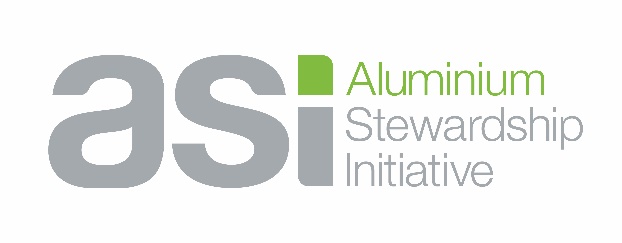 Formulaire de commentaires de la consultation publique ASI – 1er mars au 30 avril 2021 :Ce formulaire peut être utilisé pour émettre des commentaires et des suggestions sur les documents normatifs de l'ASI suivants, publiés dans le cadre du processus de consultation publique :Norme de Performance de l’ASI (Version 3, projet 1)Lignes Directrices pour l’Utilisation de la Norme de Performance de l’ASI (projet 1)Norme de la Chaine de Traçabilité de l’ASI (Version 2, projet 1)Lignes Directrices pour l’Utilisation de la Norme de la Chaine de Traçabilité de l’ASI (projet 1)Manuel d’Assurance de l’ASI (Version 2, projet 1)Guide de la Communication sur son Adhésion et sa Certification à l’ASI (Version 2, projet 1)Glossaire de l’ASI (Version 1, projet 1)Veuillez ajouter des lignes supplémentaires si nécessaire.Veuillez indiquer tout autre commentaire général :Veuillez utiliser plus d’espace si nécessaire.Nom (Voir la note sur l’anonymat) : Adresse email (Voir la note sur l’anonymat) : Organisation (Optionnel) :Pays (Optionnel) :Note sur l’anonymat : Même si l'ASI préfère faire référence à des commentaires attribués, nous respectons le fait qu'il puisse y avoir des situations où vous souhaiteriez garder l'anonymat. Les raisons de l'anonymat peuvent être, par exemple, la "sensibilité commerciale", la "protection de la vie privée", les "répercussions politiques", etc.  Si vous souhaitez rester anonyme, veuillez le noter dans la colonne ci-contre.Je souhaite être noté comme "Anonyme" dans le registre des commentaires publiés car :Nom du Document ASIPageNuméro du·de la Critère/Section/ Figure/Tableau Type de Commentaire (Général, Spécifique, Éditorial)Commentaire Suggestion de modification dans la formulation (le cas échéant)